Programma winterstop selectie vv De Fendert 2018/2019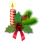 DatumActiviteit AanvangDinsdag       18-12-2018De Fendert onder 23- Virtus onder 23Training selectie19.45 uur20.00 uurDonderdag  20-12-2018Training selectie20.00 uurZaterdag      22-12-2018Inhaalprogramma competitie!!!Winterstop vanaf 23 december 2018 t/m woensdag 2 januari 2019Winterstop vanaf 23 december 2018 t/m woensdag 2 januari 2019Winterstop vanaf 23 december 2018 t/m woensdag 2 januari 2019Donderdag     3-1-2019Training selectie20.00 uurZaterdag         5-1-2019Oefenwedstrijd De Fendert 1 – De Fendert 2Hierna :                       Nieuwjaarsreceptie v.v. De FendertVolgt!!Dinsdag           8-1-2019Training selectie20.00 uurDonderdag     10-1-2019Training selectie20.00 uurVrijdag 11 januari 2019 t/m zondag 13 januari 2019 Trainingskamp!!Vrijdag 11 januari 2019 t/m zondag 13 januari 2019 Trainingskamp!!Vrijdag 11 januari 2019 t/m zondag 13 januari 2019 Trainingskamp!!Zaterdag       12-1-2019Oefenwedstrijden trainingskamp:RFC 1 -  De Fendert 1RFC 2 -  de Fendert 2VolgtDinsdag        15-1-2019Oefenwedstrijd:MOC’17 1 – De Fendert 1De Fendert 2=> trainen!20.00 uur(vertrek 18.45)Donderdag   17-1-2019Training selectie20.00 uurZaterdag      19-1-2019Hervatting competitie De Fendert 1: Wieldrecht 1 – De Fendert 1Oefenwedstrijd De Fendert 2:             GOZ 2 – De Fendert 214.30 uur14.00 uurDinsdag     22-1-2019Training selectie20.00 uurDonderdag 24-1-2019Training selectie20.00 uurZaterdag     26-1-2019Competitie: De Fendert 1 – Dubbeldam 1Oefenwedstrijd:Cluzona 2– De Fendert 214.30 uur13.30 uur